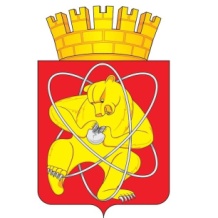 Муниципальное образование «Закрытое административно – территориальное образование Железногорск Красноярского края»АДМИНИСТРАЦИЯ ЗАТО г. ЖЕЛЕЗНОГОРСКПОСТАНОВЛЕНИЕ26.10. 2016                                                                                                                                       №  1798г. ЖелезногорскО  внесении изменений в  постановление Администрации ЗАТО г. Железногорск от 23.09.2015 № 1538 «О присвоении спортивных разрядов» В соответствии с Федеральным законом от 04.12.2007 № 329-ФЗ «О физической культуре и спорте в Российской Федерации», Федеральным законом от 06.10.2003 № 131-ФЗ «Об общих принципах организации местного самоуправления в Российской Федерации», приказом Минспорта России от 17.03.2015 № 227 «Об утверждении положения о Единой всероссийской спортивной классификации», Уставом ЗАТО Железногорск,,ПОСТАНОВЛЯЮ:В постановление Администрации ЗАТО г. Железногорск от  23.09.2015 № 1538 «О присвоении спортивных разрядов»  внести следующие изменения:Пункт 1 изложить в новой редакции:«Ведущему специалисту по физической культуре, школьному спорту и  массовому спорту в Администрации ЗАТО  г. Железногорск (Л.Е.Полянская) обеспечить присвоение спортивных разрядов: третий спортивный разряд, второй спортивный разряд.».Управлению делами Администрации ЗАТО г. Железногорск               (Е.В. Андросова) довести настоящее постановление до сведения населения через газету «Город и горожане».Отделу общественных связей Администрации ЗАТО г. Железногорск (И.С. Пикалова) разместить настоящее постановление на официальном сайте муниципального образования «Закрытое административно-территориальное образование Железногорск Красноярского края» в информационно-телекоммуникационной сети «Интернет».Контроль над исполнением настоящего постановления возложить на заместителя Главы администрации ЗАТО г. Железногорск по социальным вопросам В.Ю. Фомаиди.Настоящее постановление вступает в силу после его официального опубликования. Глава администрации					                                      С.Е. Пешков